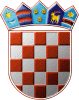             REPUBLIKA HRVATSKABJELOVARSKO-BILOGORSKA ŽUPANIJA	       OPĆINA ROVIŠĆE        	       Općinski načelnikKLASA: 406-01/21-01/6URBROJ: 2103/06-03-21-2Rovišće, 27. rujna 2021. 	ZAINTERESIRANIM GOSPODARSKIM SUBJEKTIMAPOZIV ZA DOSTAVU PONUDEza nabavu robe – Tehnička oprema za Centar kulture Predavac s dopremom i ugradnjom Naručitelj, Općina Rovišće, pokrenuo je postupak jednostavne nabave za robu:OPIS PREDMETA NABAVEUVJETI NABAVE3. DOKAZI SPOSOBNOSTI3.1. Preslika izvoda iz poslovnog, sudskog, obrtnog, strukovnog ili drugog odgovarajućeg registra države sjedišta gospodarskog subjekta, iz koje je vidljivo da je gospodarski subjekt registriran za obavljanje djelatnosti povezane s predmetom nabave, ne starijeg od 3 (tri) mjeseca računajući od dana primitka poziva za dostavu ponuda.  3.2. Izjava o nekažnjavanju koju daje osoba po zakonu ovlaštena za zastupanje sukladno Zakonu o javnoj nabave.3.3. Potvrda nadležne Porezne uprave o nepostojanju duga, ne starija od 3 (tri) mjeseca računajući od dana primitka poziva za dostavu ponuda.4. OBLIK I SADRŽAJ PONUDEPonuda sadržava:Ponudbeni list (popunjen i potpisan od strane ponuditelja);Tražene dokaze sposobnosti.5. ROK, NAČIN  I MJESTO DOSTAVE PONUDEPonuda se dostavlja na Ponudbenom listu koji je sastavni dio Dokumentacije za nadmetanje uz ovaj Poziv za dostavu ponude, a koji je potrebno ispuniti i potpisati od strane ovlaštene osobe Ponuditelja. Naručitelj neće prihvatiti ponudu koja ne ispunjava uvjete i zahtjeve vezane za predmet nabave iz ovog Poziva za dostavu ponude.Ponuda se dostavlja u zatvorenoj omotnici, uvezana u jednu cjelinu i s označenim stranicama, sa nazivom Naručitelja, nazivom ponuditelja i naznakom: ''PONUDA – NABAVA ROBE, NE OTVARAJ''.6. OBAVIJEST O REZULTATIMA NABAVE		S poštovanjem,PREDMET NABAVETehnička oprema za Centar kulture Predavac s dopremom i ugradnjomNačin izvršenjaUgovor , jednokratnoRok isporuke30 dana od dana sklapanja ugovoraMjesto isporukeFCO lokacija NaručiteljaRok valjanosti ponude30 dana od dana otvaranja ponudeCijena ponudeU cijenu ponude bez PDV-a uračunavaju se svi troškovi i popusti ponuditelja. Cijena ponude mora biti iskazana na način da se iskazuje cijena ponude bez PDV-a, posebno se iskazuje iznos PDV-a i ukupna cijena ponude s PDV-om. Cijena ponude iskazuje se u kunama.Rok način i uvjeti plaćanjaNaručitelj će sva plaćanja izvršiti u roku od 30 dana od dana zaprimanja valjanog računa koji sadrži sve zakonom propisane elemente. Kriterij za odabir ponudeNajniža cijena.Rok za dostavu ponude 5. listopada 2021. godine u 12,00 satiNačin dostave ponudaosobno, poštomMjesto dostave ponudaOpćina Rovišće, Trg hrvatskih branitelja 2, 43212 RovišćeOtvaranje ponuda je dana 5. listopada 2021. godine u  12,00 sati, u prostorijama Naručitelja. Otvaranje ponuda nije javno.Otvaranje ponuda je dana 5. listopada 2021. godine u  12,00 sati, u prostorijama Naručitelja. Otvaranje ponuda nije javno.Obavijest u vezi predmeta  nabave        radnim danom od 10,00 do 14,00 satiObavijest o rezultatima nabavePisanu obavijest, naručitelj će dostaviti ponuditelju u roku od 30 dana od dana isteka roka za dostavu ponuda.ODGOVORNA OSOBA NARUČITELJASlavko Prišćan v.r., općinski načelnik